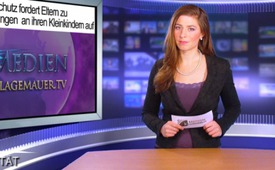 Kinderschutz fordert Eltern zu sexuellen [...]Handlungen an ihren Kleinkindern auf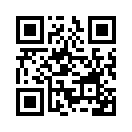 In der Broschüre „Sexualerziehung bei Kleinkindern und Prävention vor sexueller Gewalt“ von der Stiftung Kinderschutz Schweiz und der Mütter- und ...In der Broschüre „Sexualerziehung
bei Kleinkindern und Prävention
vor sexueller Gewalt“ von
der Stiftung Kinderschutz Schweiz
und der Mütter- und Väterberatung
findet sich folgendes Zitat:
„Behandeln Sie bei der täglichen
Pflege die Geschlechtsorgane Ihres
Kindes respektvoll und gleich
wie alle anderen Körperteile auch.
Wenn Sie es dabei behutsam am
Penis oder an der Vulva berühren,
können Sie seine Geschlechtsteile
auch zärtlich benennen.“
Das Kind wird als sexuelles Wesen
definiert und mit sexuellen Bedürfnissen,
die nicht unterdrückt
werden dürfen.von faQuellen:www.fruehsexualisierung-nein.chBroschüre: Sexualerziehung bei Kleinkindern und Prävention vor sexueller Gewalt http://fruehsexualisierung.panorama-film.chDas könnte Sie auch interessieren:---Kla.TV – Die anderen Nachrichten ... frei – unabhängig – unzensiert ...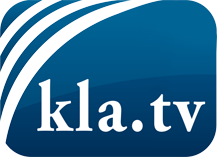 was die Medien nicht verschweigen sollten ...wenig Gehörtes vom Volk, für das Volk ...tägliche News ab 19:45 Uhr auf www.kla.tvDranbleiben lohnt sich!Kostenloses Abonnement mit wöchentlichen News per E-Mail erhalten Sie unter: www.kla.tv/aboSicherheitshinweis:Gegenstimmen werden leider immer weiter zensiert und unterdrückt. Solange wir nicht gemäß den Interessen und Ideologien der Systempresse berichten, müssen wir jederzeit damit rechnen, dass Vorwände gesucht werden, um Kla.TV zu sperren oder zu schaden.Vernetzen Sie sich darum heute noch internetunabhängig!
Klicken Sie hier: www.kla.tv/vernetzungLizenz:    Creative Commons-Lizenz mit Namensnennung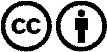 Verbreitung und Wiederaufbereitung ist mit Namensnennung erwünscht! Das Material darf jedoch nicht aus dem Kontext gerissen präsentiert werden. Mit öffentlichen Geldern (GEZ, Serafe, GIS, ...) finanzierte Institutionen ist die Verwendung ohne Rückfrage untersagt. Verstöße können strafrechtlich verfolgt werden.